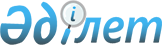 Ақтөбе облысы бойынша балаларға қосымша білім беруге мемлекеттік білім беру тапсырысын бекіту туралы
					
			Күшін жойған
			
			
		
					Ақтөбе облысы әкімдігінің 2021 жылғы 25 қазандағы № 352 қаулысы. Қазақстан Республикасының Әділет министрлігінде 2021 жылғы 30 қазанда № 24970 болып тіркелді. Күші жойылды - Ақтөбе облысы әкімдігінің 2023 жылғы 13 ақпандағы № 30 қаулысымен
      Ескерту. Күші жойылды - Ақтөбе облысы әкімдігінің 13.02.2023 № 30 қаулысымен (алғашқы ресми жарияланған күнінен кейін күнтізбелік он күн өткен соң қолданысқа енгізіледі және 01.01.2023 бастап туындаған қатынастарға таралады).
      Қазақстан Республикасының "Білім туралы" Заңының 6-бабының 2-тармағының 8-4) тармақшасына сәйкес, Ақтөбе облысының әкімдігі ҚАУЛЫ ЕТЕДІ:
      1. Ақтөбе облысы бойынша балаларға қосымша білім беруге мемлекеттік білім беру тапсырысы осы қаулының қосымшасына сәйкес бекітілсін.
      2. "Ақтөбе облысының білім басқармасы" мемлекеттік мекемесі заңнамада белгіленген тәртіппен:
      1) осы қаулыны Қазақстан Республикасының Әділет министрлігінде мемлекеттік тіркеуді;
      2) осы қаулыны ресми жариялағаннан кейін Ақтөбе облысы әкімдігінің интернет-ресурсында орналастыруды қамтамасыз етсін.
      3. Осы қаулының орындалуын бақылау Ақтөбе облысы әкімінің жетекшілік ететін орынбасарына жүктелсін.
      4. Осы қаулы оның алғашқы ресми жарияланған күнінен бастап қолданысқа енгізіледі. Ақтөбе облысы бойынша балаларға қосымша білім беруге мемлекеттік білім беру тапсырысы
					© 2012. Қазақстан Республикасы Әділет министрлігінің «Қазақстан Республикасының Заңнама және құқықтық ақпарат институты» ШЖҚ РМК
				
      Ақтөбе облысының әкімі 

О. Уразалин
Ақтөбе облысы әкімдігінің 2021 жылғы 25 қазандағы № 352 қаулысына қосымша
№
Үйірме атауы 
Білім алушылардың және (немесе) тәрбиеленушілердің саны
Бір білім алушыға және (немесе) тәрбиеленушіге айына жұмсалатын шығыстардың орташа құны (теңге)
Ғылыми - техникалық бағыт - 525
Ғылыми - техникалық бағыт - 525
Ғылыми - техникалық бағыт - 525
Оның ішінде:
1
Компьютерлік графика 
50
14245
2
Жас радиотехник 
25
14245
3
Қызықты электротехника 
25
14245
4
Судомодельдеу 
25
14245
5
Авиамодельдеу 
25
14245
6
Автомодельдеу 
25
14245
7
Робототехника 
50
14245
8
Веб - бағдарламалау (Java Script, HTML, CSS)
50
14245
9
Бағдарламалау (Python, Java, C)
50
14245
10
SMM және блогерлік 
50
14245
11
Мобильді қосымшаларды
бағдарламалау 
50
14245
12
Жасанды интеллект 
50
14245
13
Бизнес негіздері
50
9680
Көркем - эстетикалық бағыт - 1685
Көркем - эстетикалық бағыт - 1685
Көркем - эстетикалық бағыт - 1685
Оның ішінде:
1
Жетіген 
100
9680
2
Вокал 
75
9680
3
Ұлттық би
200
9680
4
Спорттық бал биі
50
9680
5
Заманауи (эстрадалық) би
150
9680
6
Домбыра 
100
9680
7
Модель мектебі 
120
9680
8
Керамика және мүсін 
30
14245
9
Бейнелеу өнері 
100
14245
10
Ментальды арифметика
100
9680
11
Жас полиглот
400
9680
12
Шешендік өнер 
100
11378
13
Актерлік шеберлік
160
12377
Көркем - эстетикалық бағыт (ерекше білім беруді қажет ететін балалар үшін) - 60
Көркем - эстетикалық бағыт (ерекше білім беруді қажет ететін балалар үшін) - 60
Көркем - эстетикалық бағыт (ерекше білім беруді қажет ететін балалар үшін) - 60
Көркем - эстетикалық бағыт (ерекше білім беруді қажет ететін балалар үшін) - 60
1
Бейнелеу өнері
30
22766
2
Керамика және мүсін
30
23766
Дене тәрбиесі - спорттық бағыт - 2380
Дене тәрбиесі - спорттық бағыт - 2380
Дене тәрбиесі - спорттық бағыт - 2380
Оның ішінде:
1
Үлкен теннис
100
13449
2
Ат спорты 
60
17733
3
Дойбы 
100
9680
4
Шахмат 
100
9680
5
Көркем гимнастика
20
14520
6
Каратэ 
150
13449
7
Самбо 
150
13449
8
Тоғызқұмалақ 
120
9680
9
Қазақша күрес 
50
13449
10
Бокс 
20
14520
11
Ұлттық ойындар 
10
13449
12
Жүзу
1500
17733
Дене тәрбиесі - спорттық бағыт (ерекше білім беруді қажет ететін балалар үшін) - 330
Дене тәрбиесі - спорттық бағыт (ерекше білім беруді қажет ететін балалар үшін) - 330
Дене тәрбиесі - спорттық бағыт (ерекше білім беруді қажет ететін балалар үшін) - 330
Дене тәрбиесі - спорттық бағыт (ерекше білім беруді қажет ететін балалар үшін) - 330
1
Көркем гимнастика
30
24755
2
Жүзу
200
27968
3
Дойбы
50
13745
4
Шахмат 
50
13745
Тарихи - өлкетану бағыты - 20
Тарихи - өлкетану бағыты - 20
Тарихи - өлкетану бағыты - 20
Тарихи - өлкетану бағыты - 20
1
Туризм 
10
113778
2
Жас тарихшы 
10
9680